Заключение по результатам общественных обсужденийпо проекту внесения изменений в генеральный план городского поселения ТаёжныйТема общественных обсуждений: проект внесения изменений в генеральный план городского поселения ТаёжныйМесто проведения общественных обсуждений: Здание администрации, расположенное по адресу: Ханты-Мансийский автономный округ – Югра, Советский район, г.п. Таёжный, ул. Железнодорожная, д. 11. Дата и время проведения общественных обсуждений: 18 сентября 2023,  17-00 ч.Период проведения общественных обсуждений: с 17 августа 2023 года по 18 сентября 2023 года.Основания для проведения общественных обсуждений: постановление Главы городского поселения Таёжный от 17.08.2023 № 7 «О назначении общественных обсуждений по проекту внесения изменений в генеральный план городского поселения Таёжный».Информирование о проведении общественных обсуждений: газета «Вестник Таёжного» от 17.08.2023 № 34, официальный сайт городского поселения Таёжный, размещение информации в здании администрации городского поселения Таёжный и на информационных стендах поселения, Платформа обратной связи.Участники общественных обсуждений:Жители городского поселения Таёжный  	Слушали: 	представленным проектом решения Совета депутатов городского поселения Таежный «О внесении изменений в решение Совета депутатов городского поселения Таежный от 26.03.2010 № 113 «Об утверждении Генерального плана городского поселения Таежный» (далее – проект решения) предусмотрено внесение изменений в Генеральный план городского поселения Таежный в части дополнения раздела 6 пункта 6.3. тома II положениями об ограничениях предоставления и использования земельных участков, на которых располагались объекты жилищного строительства, расселенные в рамках, действующих на территории Советского района жилищных программ.Внесение изменений обусловленно следующим:В соответствии со статьей 14 Федерального закона от 21.07.2007 № 185-ФЗ «О фонде содействия реформированию жилищно-коммунального хозяйства» финансовая поддержка за счет средств Фонда предоставляется при условии  наличия обязательства субъекта Российской Федерации обеспечить непредставление и  неиспользование земельных участков, на которых располагались многоквартирные дома, в целях, отличных целей, в том числе строительства многоквартирных домов, а также индивидуального жилищного строительства.Согласно положениям Адресной программной Ханты-Мансийского автономного округа – Югры по переселению граждан из аварийного жилищного фонда на 2019-2025 годы, утвержденной постановлением Правительства Ханты-Мансийского автономного округа – Югры от 01.04.2019 № 104-п, муниципальные образования – участники программы обеспечивают снос многоквартирных домов, признанных аварийными и подлежащими сносу или реконструкции.Снос расселенных домов осуществляется в рамках мероприятия по освобождению земельных участков, планируемых для жилищного строительства и комплекса мероприятий по формированию земельных участков для индивидуального жилищного строительства государственной программы Ханты-Мансийского автономного округа – Югры «Развитие жилищной сферы».В соответствии с Соглашением о предоставлении субсидии местному бюджету из бюджета Ханты-Мансийского автономного округа – Югры № 19-ЕС/2023 от 18.01.2023 (в редакции дополнительного соглашения от 13.06.2023) получатель бюджетных средств (Администрация Советского района) обязуется при реализации мероприятий по освобождению земельных участков, планируемых для жилищного строительства и комплекса мероприятий по формированию земельных участков для индивидуального жилищного строительства предоставлять в Департамент строительства и жилищно- коммунального комплекса Ханты-Мансийского автономного округа- Югры:Материалы и документы (копии актов, контрактов (договоров), схему из графической части проекта планировки территории или правил землепользования и застройки или генерального плана поселения с земельными участками, планируемыми для жилищного строительства, иные документы), подтверждающие принятые денежные обязательства, в целях софинансирования которых предоставляется субсидия.Внесение указанных изменений позволит эффективно реализовывать мероприятия по расселению аварийного жилищного фонда, освобождению земельных участков для жилищного строительства и обеспечению планов по вводу в эксплуатацию объектов жилищного строительства, при этом исключит риски не исполнения программных мероприятий.Итоги общественных обсуждений: Зарегистрировано в списке участников общественных обсуждений 5 человек;Общественные обсуждения по проекту внесения изменений в генеральный план городского поселения Таёжный проведены в соответствии с законодательством Российской Федерации и порядком организации и проведения общественных обсуждений;По проекту внесения изменений в генеральный план городского поселения Таёжный  предложений не поступало;Замечания по проекту внесения изменений в генеральный план городского поселения Таёжный  не поступали;5. Общественные обсуждения по проекту считать состоявшимися.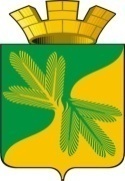 МУНИЦИПАЛЬНОЕ СРЕДСТВО МАССОВОЙ ИНФОРМАЦИИ ОРГАНОВ МЕСТНОГО САМОУПРАВЛЕНИЯГОРОДСКОГО ПОСЕЛЕНИЯ ТАЁЖНЫЙОФИЦИАЛЬНО:ОФИЦИАЛЬНЫМ ОПУБЛИКОВАНИЕМ МУНИЦИПАЛЬНЫХ ПРАВОВЫХ АКТОВ ЯВЛЯЕТСЯ ИХ ОПУБЛИКОВАНИЕ В ГАЗЕТЕ  «ВЕСТНИК ТАЁЖНОГО СТАТЬЯ 35 ПУНКТ 3 УСТАВА ГОРОДСКОГОПОСЕЛЕНИЯ ТАЁЖНЫЙ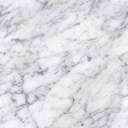    «19» сентября 2023 г.